Crypto Optimal Analysis for LONGS Based on Trendline SlopeCurrent time 2021-06-01 15:57:08.354240Buy Signals forBUY Signals (in order) for 4       ETCUSDT
10      XMRUSDT
11      LTCUSDT
17      BNBUSDT
18      BCHUSDT
21      ETHUSDT
23      BTCUSDT
28      EOSUSDT
30    WAVESUSDT
31     DASHUSDT
35      RLCUSDT
Name: Pair, dtype: objectPair Selection Based on Trendline SlopeStandard Deviation 0.04246072071066052Volume 73,137.822909Fibonacci (Price <= Golden Range) True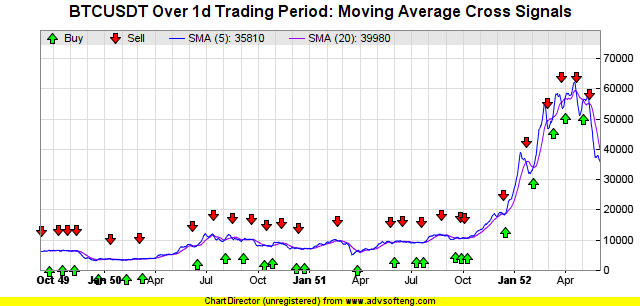 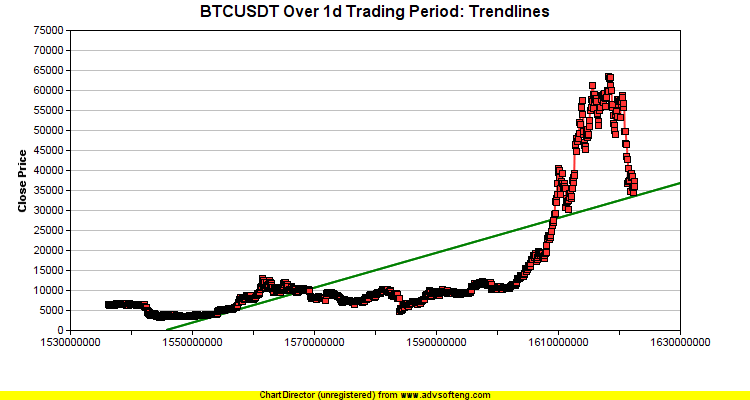 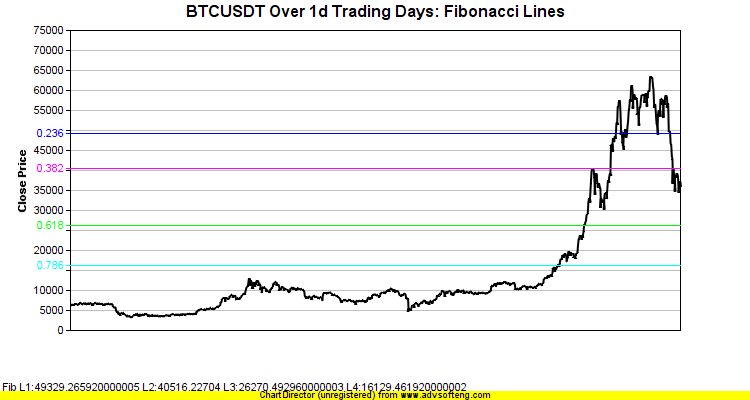 Pair Selection Based on Trendline SlopeStandard Deviation 0.05953673848849995Volume 123,680.53603Fibonacci (Price <= Golden Range) True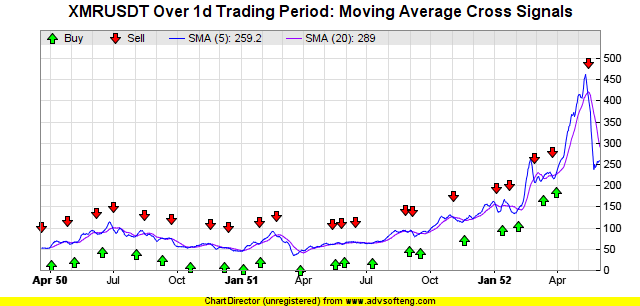 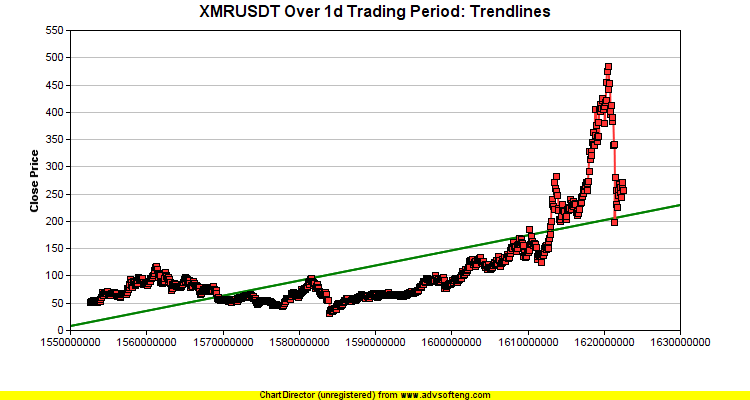 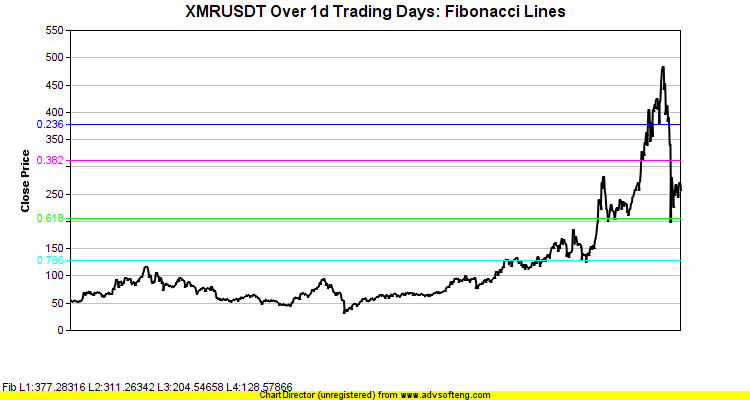 Pair Selection Based on Trendline SlopeStandard Deviation 0.0660024649466077Volume 141,738.10081Fibonacci (Price <= Golden Range) True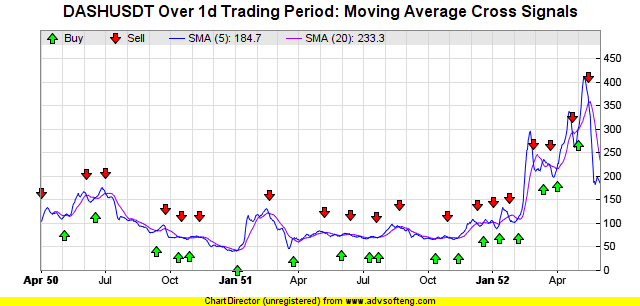 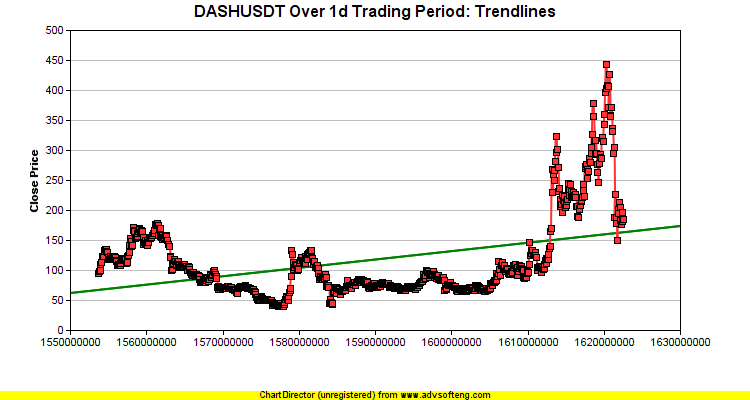 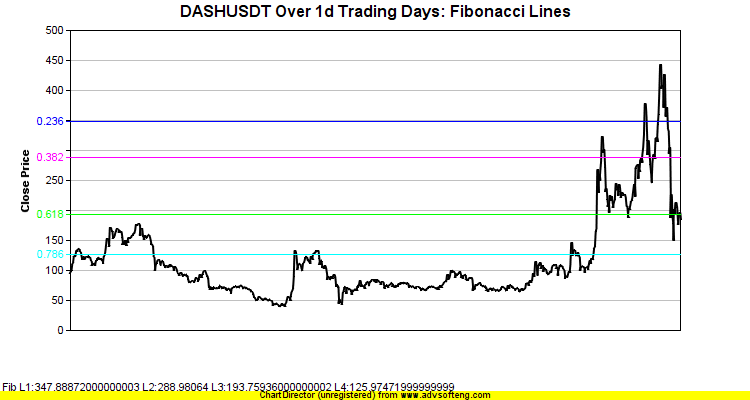 Pair Selection Based on Trendline SlopeStandard Deviation 0.0747170283972732Volume 143,685.53706Fibonacci (Price <= Golden Range) True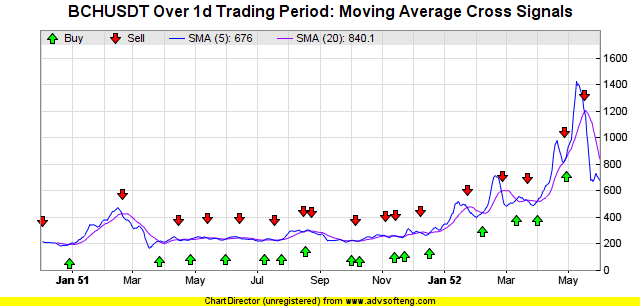 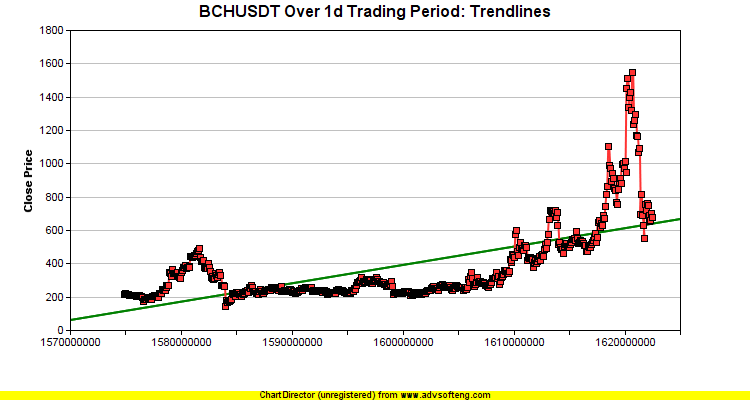 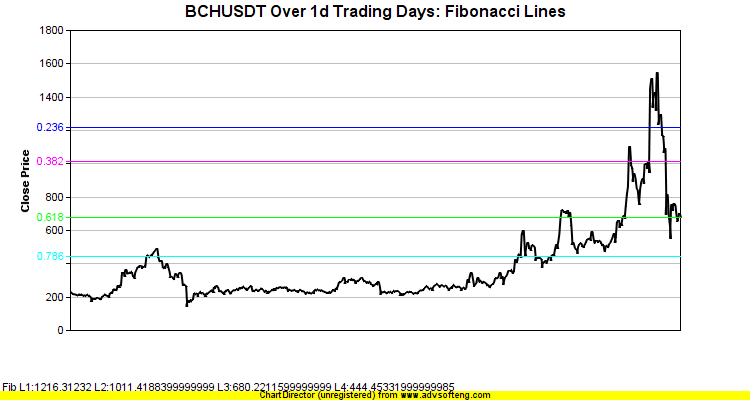 Pair Selection Based on Trendline SlopeStandard Deviation 0.05885803029564709Volume 976,125.88514Fibonacci (Price <= Golden Range) True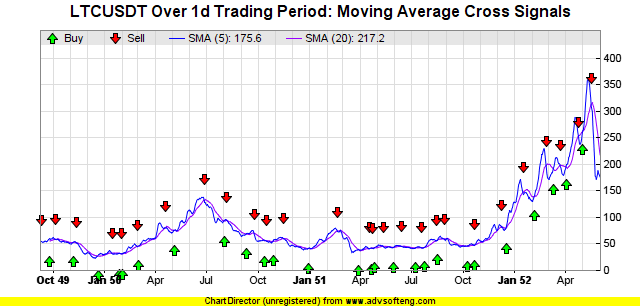 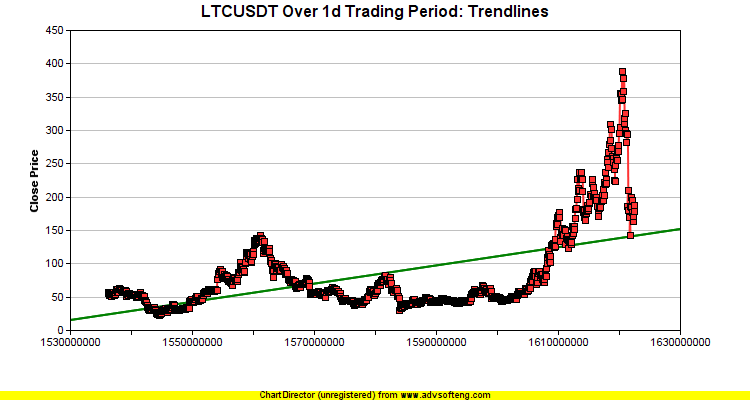 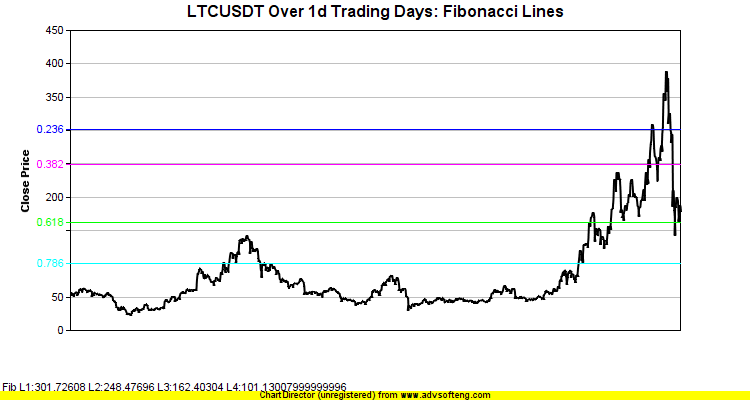 Pair Selection Based on Trendline SlopeStandard Deviation 0.057052772034019185Volume 1,051,283.99484Fibonacci (Price <= Golden Range) True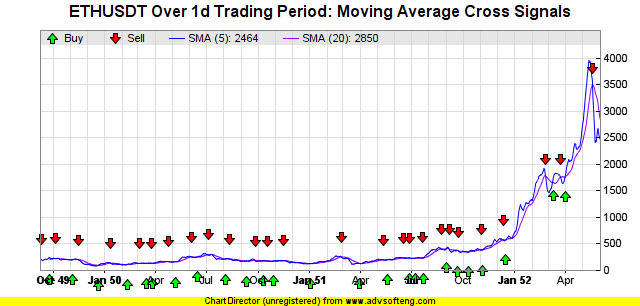 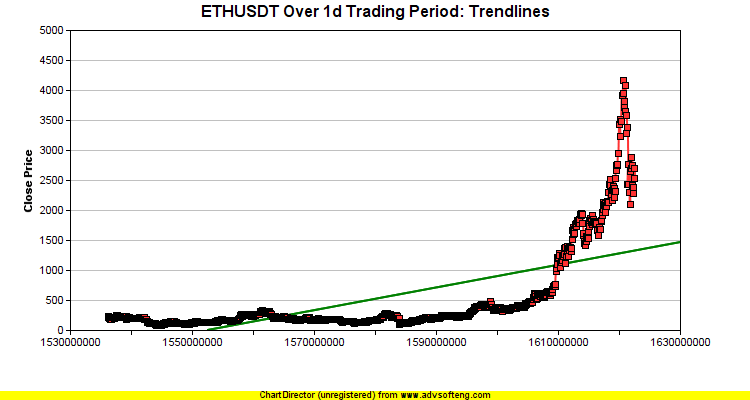 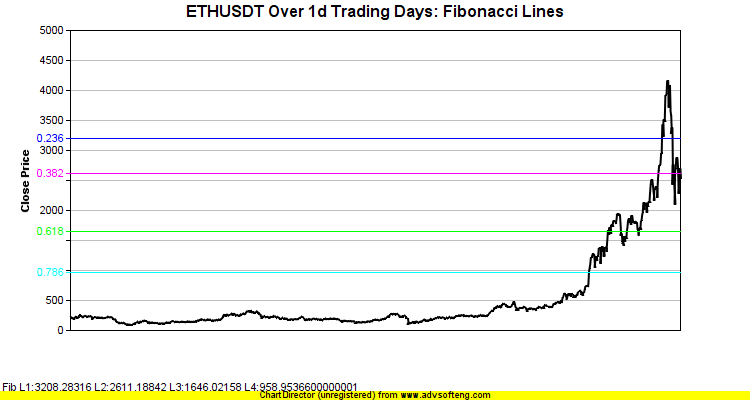 Pair Selection Based on Trendline SlopeStandard Deviation 0.06741218100995677Volume 1,651,360.966Fibonacci (Price <= Golden Range) True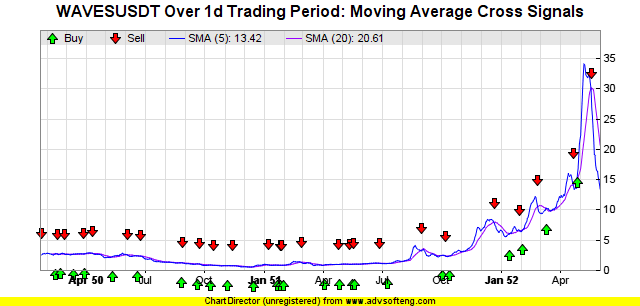 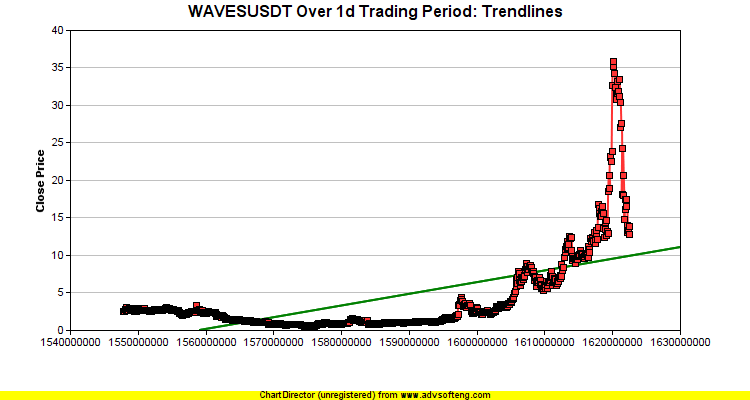 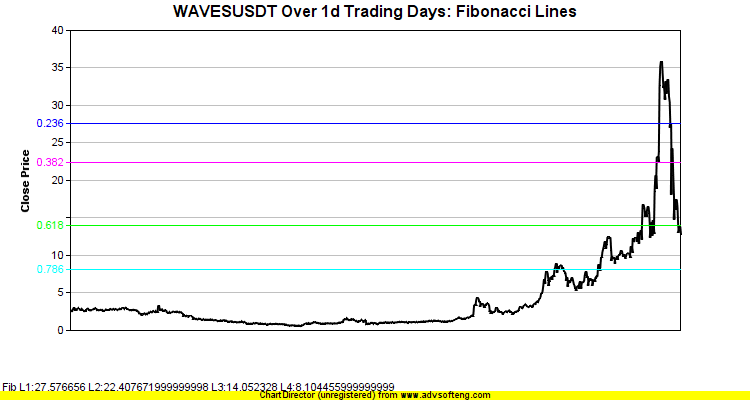 Pair Selection Based on Trendline SlopeStandard Deviation 0.0641708078486358Volume 2,435,799.803Fibonacci (Price <= Golden Range) True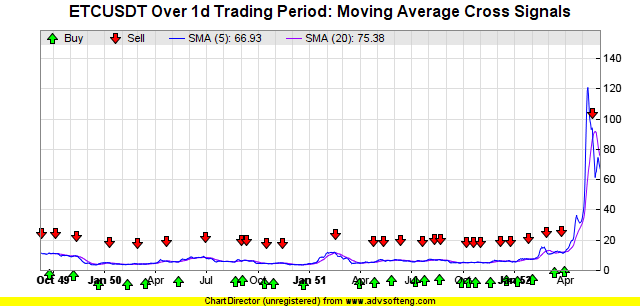 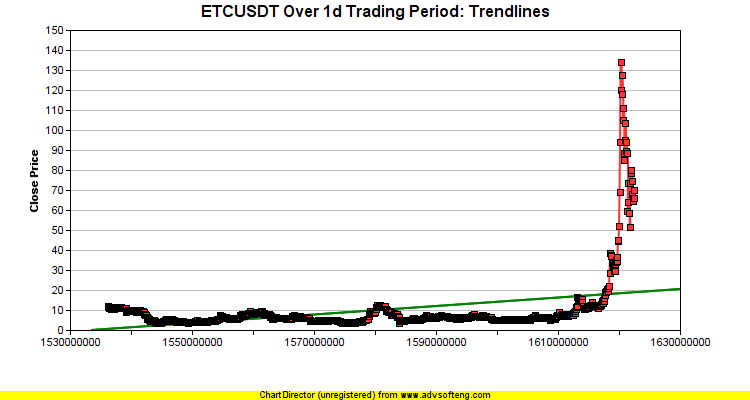 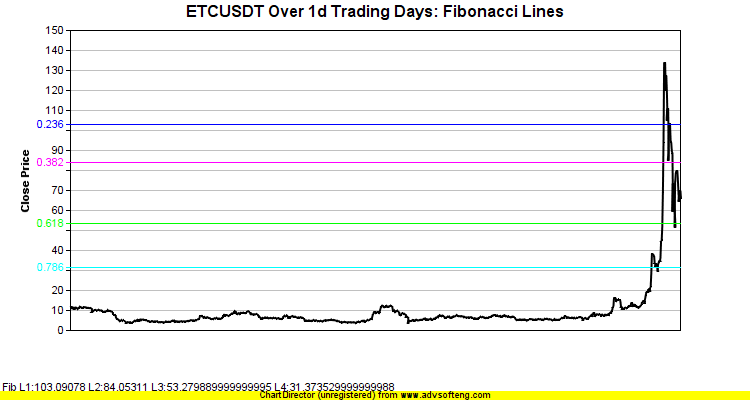 Pair Selection Based on Trendline SlopeStandard Deviation 0.061862223224693695Volume 3,198,743.7768Fibonacci (Price <= Golden Range) True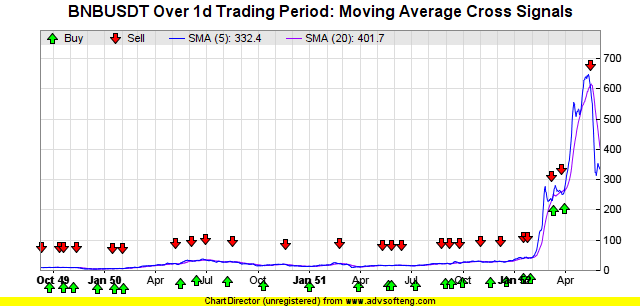 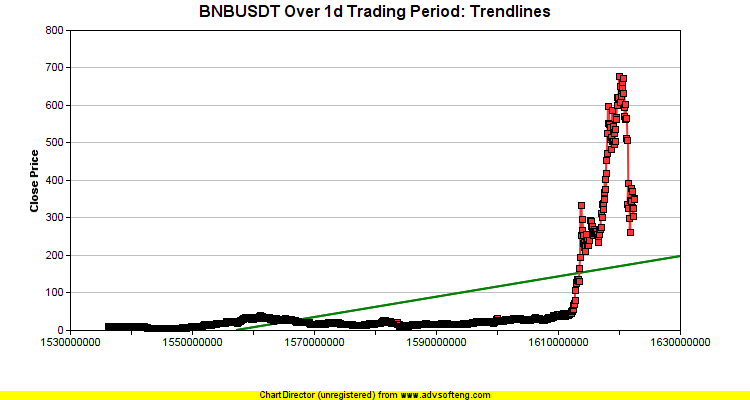 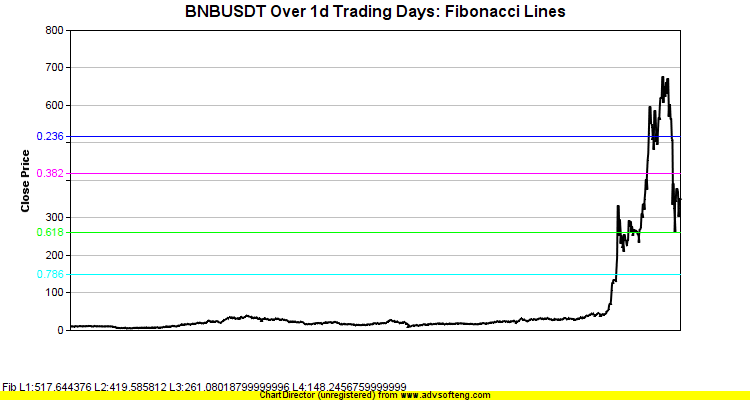 Pair Selection Based on Trendline SlopeStandard Deviation 0.10231080535499137Volume 8,550,461.14Fibonacci (Price <= Golden Range) True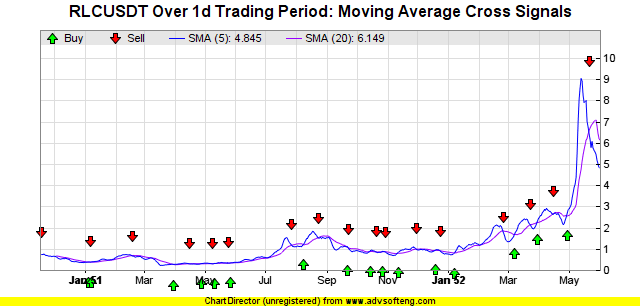 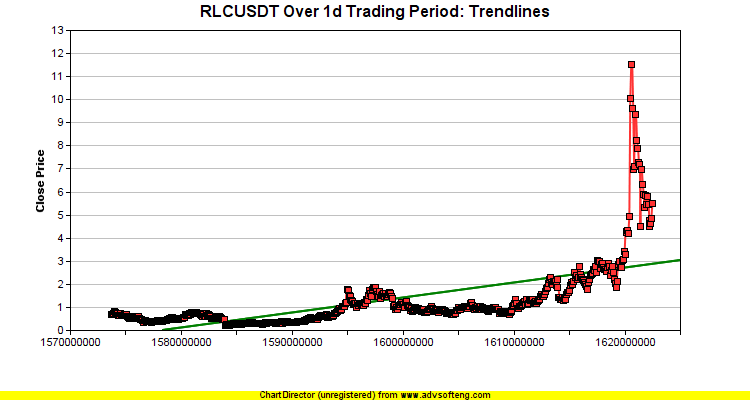 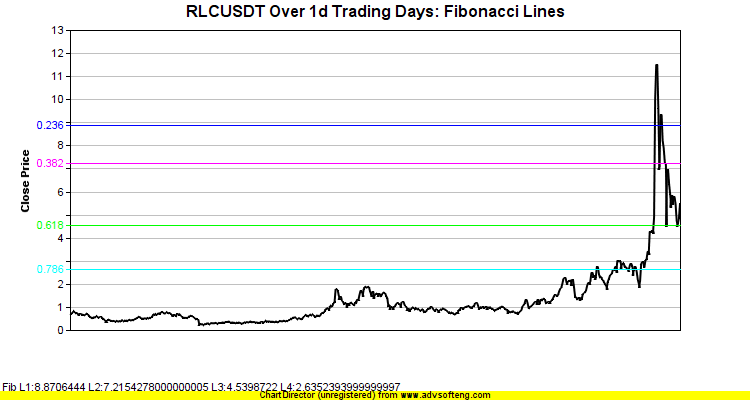 Pair Selection Based on Trendline SlopeStandard Deviation 0.0668596020864247Volume 36,741,450.33Fibonacci (Price <= Golden Range) True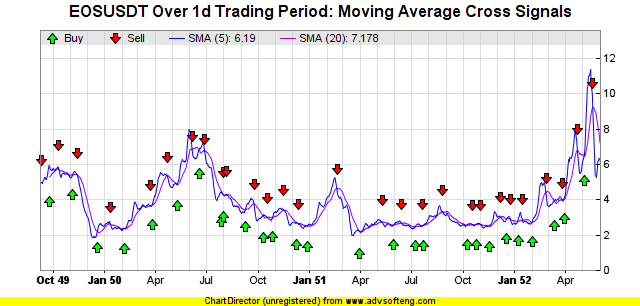 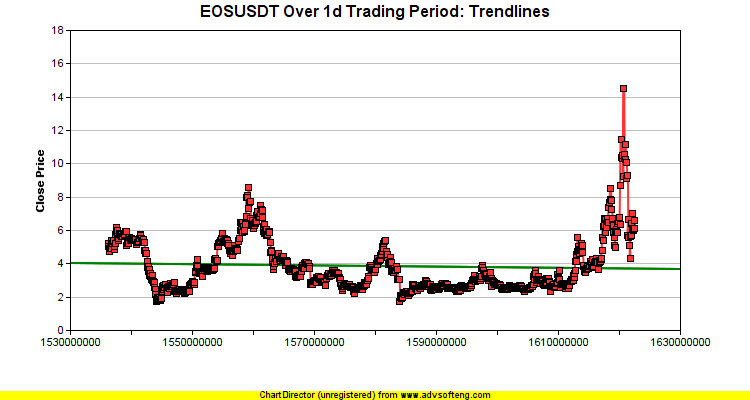 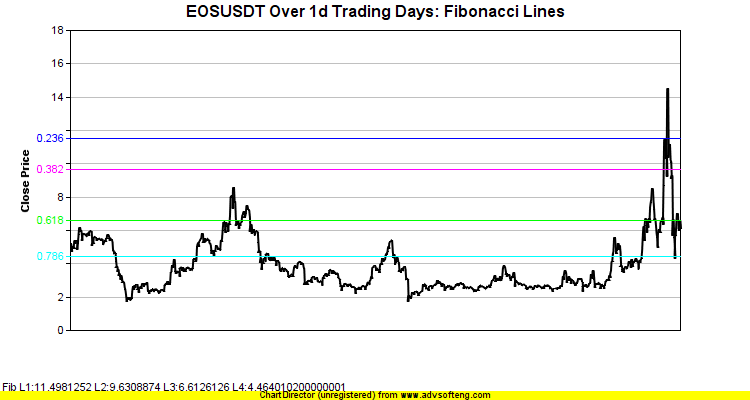 